Proje SunumuProje Adı: ZİÇEV gıda ve hijyen malzemesi yardımıProje Kategorisi: Ekonomik ve Toplumsal kalkınmaProjeyi yapan kulüp adı: Adana Seyhan Rotary KulübüProje Ortakları: -Projenin Yapıldığı yer: AdanaProjenin başlama Tarihi: 25 Ocak 2024Projenin durumu: BittiProjenin bitiş tarihi: 30 Ocak 2024Projenin Özeti: ZİÇEV Zihinsel Yetersiz Çocukları Yetiştirme ve Koruma Vakfı Adana Şubesine ihtiyaçları doğrultusunda tespit edilen gıda ve hijyen malzemeleri Adana Seyhan Rotary Kulübü tarafından teslim edildi. Proje Maliyeti: 11238 TL TLProje irtibat kişisinin iletişim bilgileri (tel ve mail): Cem Kırcelli 05324934454 cemkircelli@yahoo.comProjeden faydalanan kişi sayısı: 20Proje için çalışılan süre: 5 günProjeye katılan Rotaryen sayısı: 2Fotoğraf :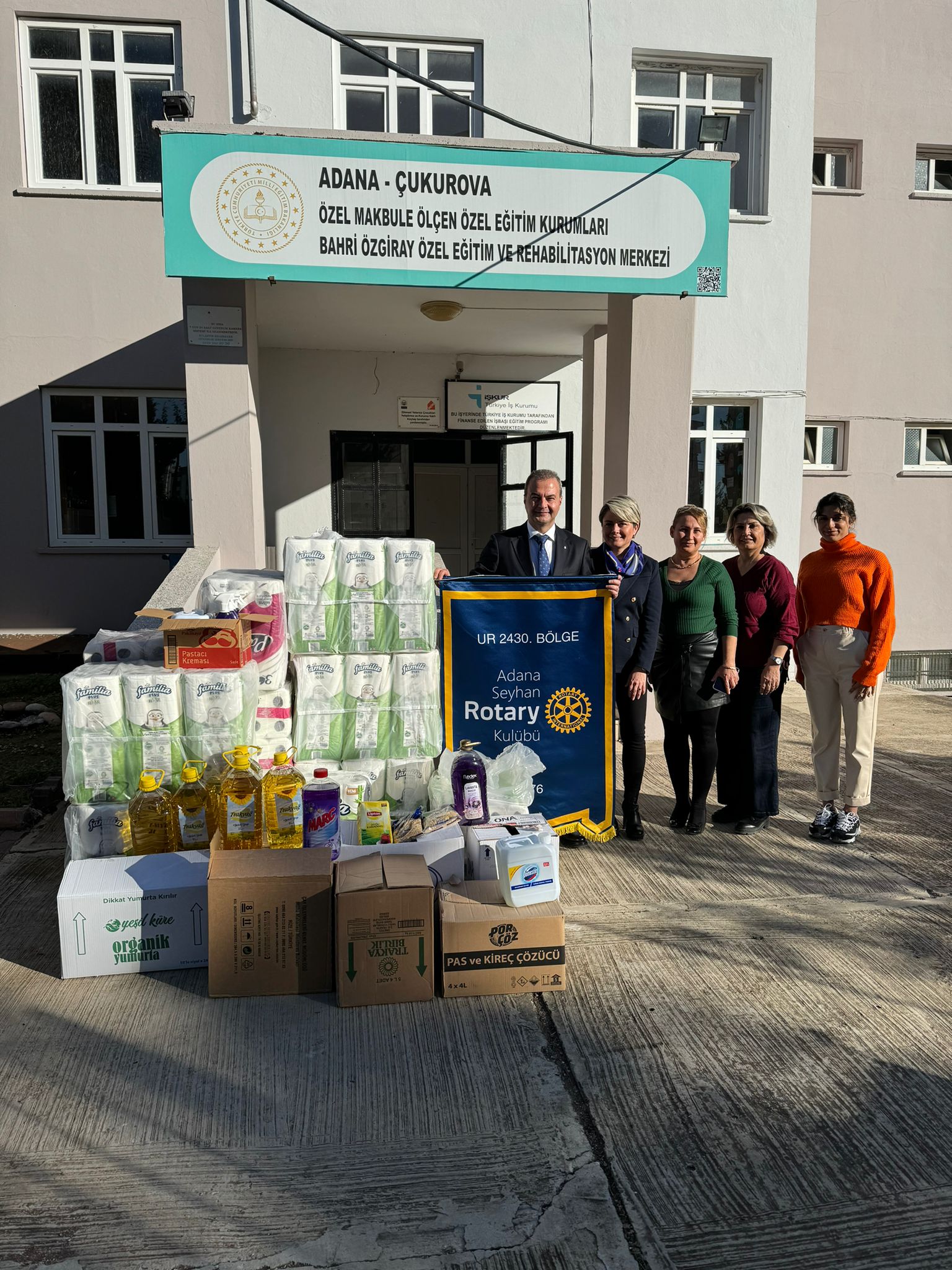 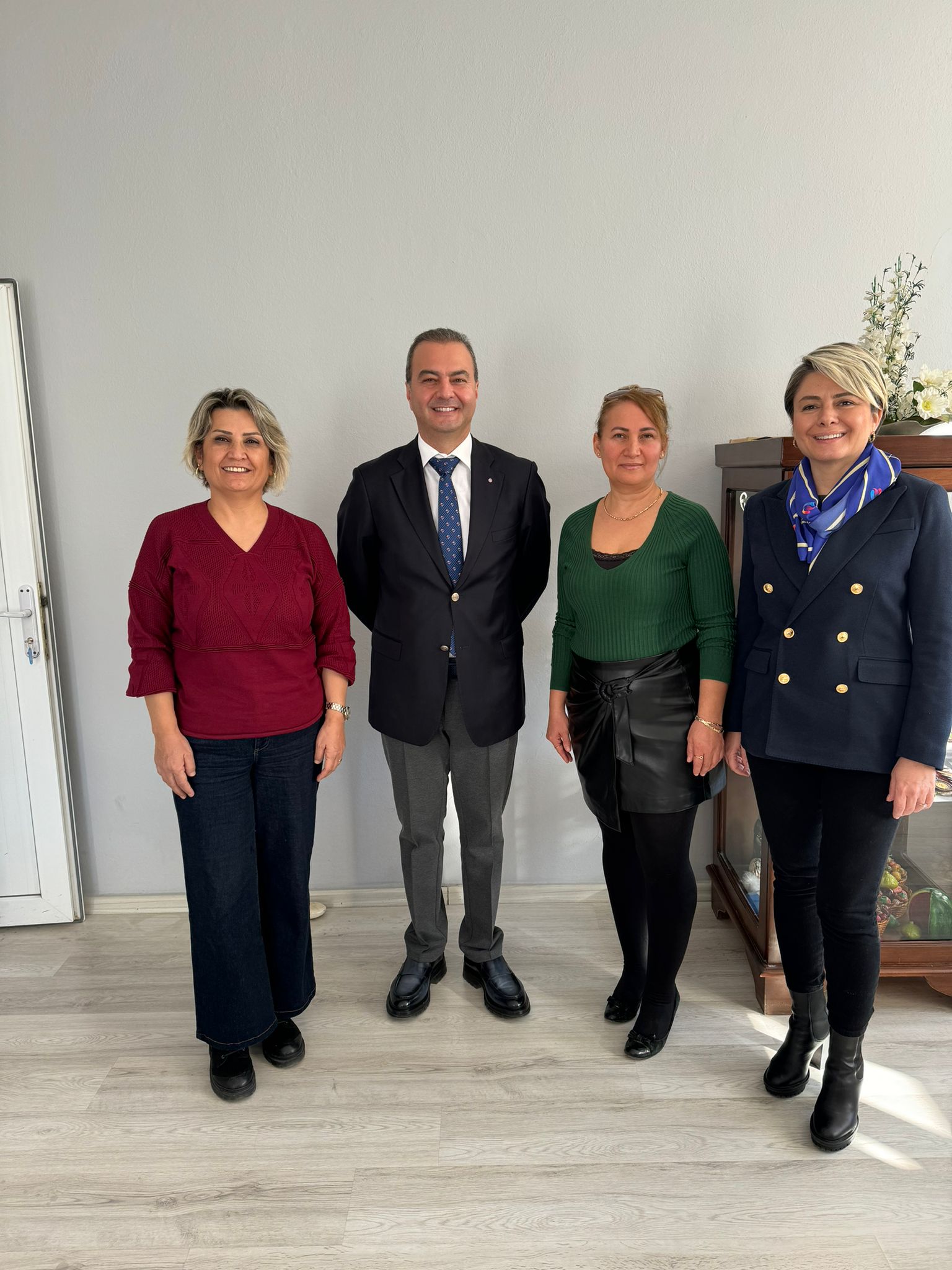 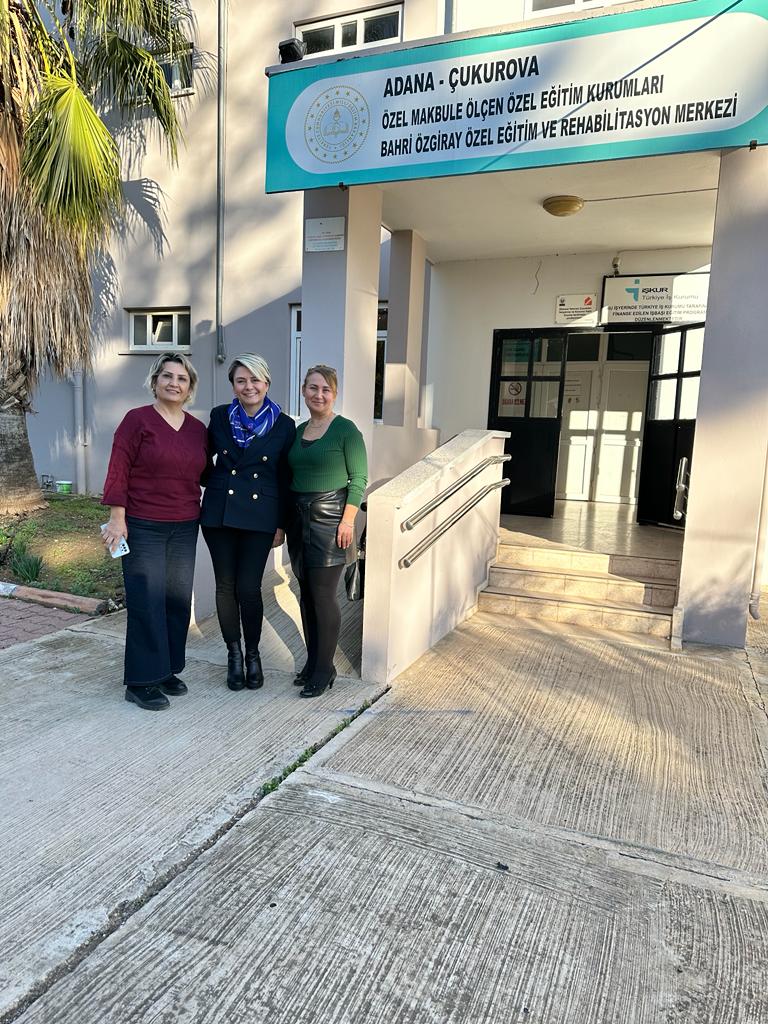 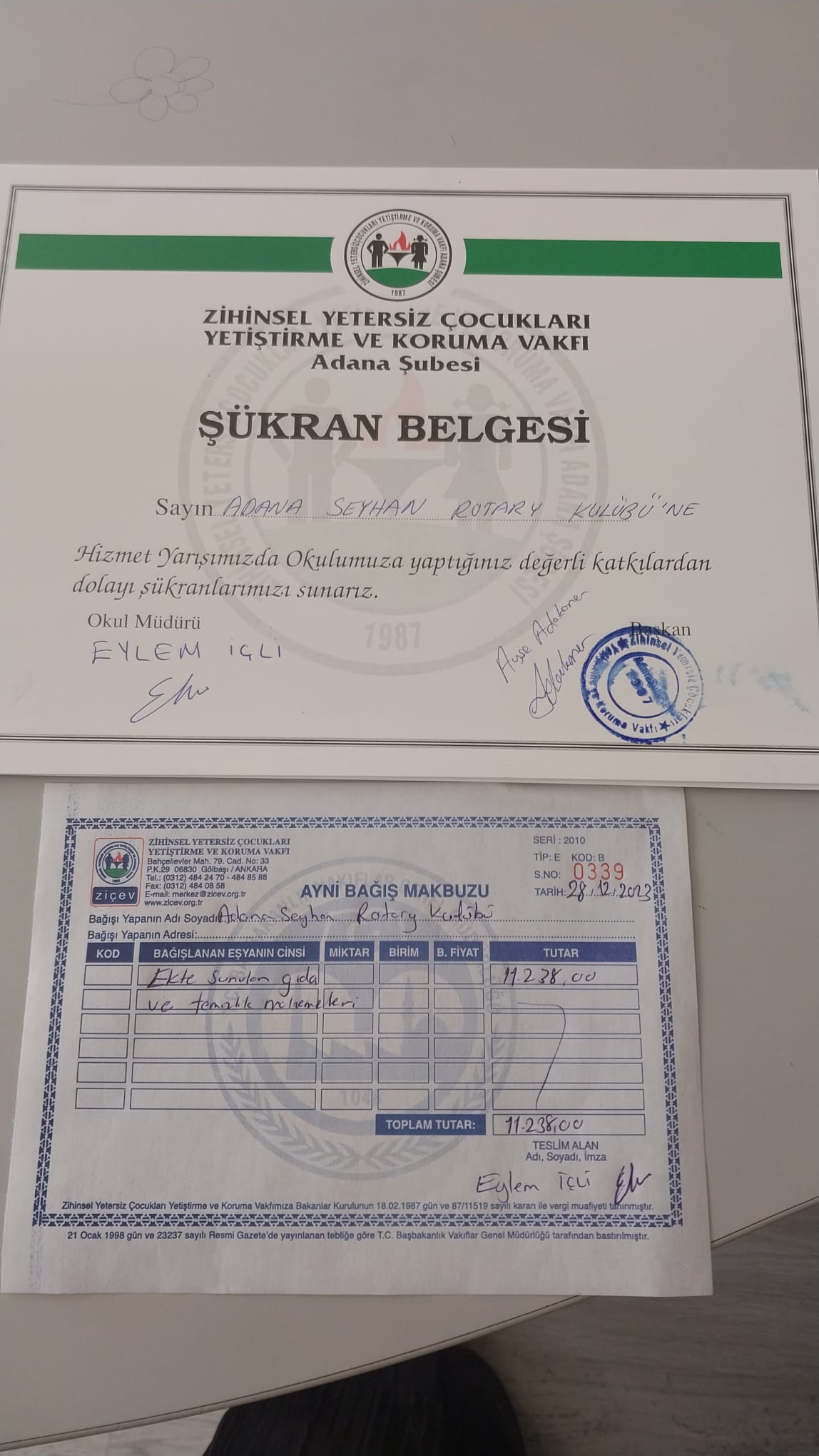 